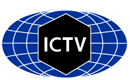 Part 1: TITLE, AUTHORS, APPROVALS, etcAuthor(s) and email address(es)Author(s) institutional address(es) (optional)Corresponding authorList the ICTV Study Group(s) that have seen this proposalICTV study group comments and response of proposerAuthority to use the name of a living personSubmission datesICTV-EC comments and response of the proposerPart 2: NON-TAXONOMIC PROPOSALText of proposalPart 3: TAXONOMIC PROPOSALName of accompanying Excel moduleAbstractText of proposalSupporting evidenceTable 1: DiversitiesTable 2: Diversities of orthologous proteins*						Fipivirus F1 (Wenling chelidoperca picornavirus) vs.			P1	2Chel	3Cpro	3Dpol	Fipivirus		Fipivirus A					62.1%	71.5%	77.5%	66.7%			Fipivirus B					63.5%	73.4%	75.9%	59.2%			Fipivirus C					65.3%	68.4%	72.6%	62.8%			Fipivirus D					62.8%	71.6%	64.7%	56.4%			Fipivirus E					52.2%	59.8%	54.6%	58.3%Crahelivirus	Crahelivirus A					71.4%	73.0%	83.8%	75.0%Gruhelivirus	Gruhelivirus A					72.8%	77.8%	78.8%	74.7%Hepatovirus	Hepatovirus A					69.3%	72.4%	79.4%	75.2%			Hepatovirus B					69.1%	74.9%	80.5%	74.4%			Hepatovirus C					70.5%	71.1%	79.5%	73.0%			Hepatovirus D					70.0%	73.0%	79.5%	71.9%			Hepatovirus E					69.5%	73.4%	82.3%	74.6%			Hepatovirus F					69.4%	73.6%	78.0%	72.9%			Hepatovirus G					70.5%	72.2%	81.0%	73.8%			Hepatovirus H					70.5%	72.2%	79.5%	74.8%			Hepatovirus I					69.9%	72.1%	81.5%	74.1%Rohelivirus	Rohelivirus A					74.5%	76.1%	87.0%	73.3%Tremovirus	Tremovirus A					69.1%	72.8%	77.2%	75.2%			Tremovirus B					70.0%	73.3%	76.8%	74.2%unassigned	Guangdong fish caecilians picornavirus			71.6%	72.5%	79.7%	70.9%	* number of amino acid differences per site							Figure 1: Genome organisation of fipiviruses (schematic depiction). The genomes of fipiviruses A1, B1, C1, D1, E1 are compared to the genome of the Wenling chelidoperca picornavirus, the exemplar virus of Fipivirus F. The open reading frame is indicated by a box. Position of putative 3Cpro cleavage sites are indicated by a  and the 1AB processing site by a #. The names and lengths of the deduced proteins are presented. The 5’-UTRs may be incomplete.Figure 2: Phylogenetic analysis of picornavirus P1 protein using Bayesian tree inference (MrBayes 3.2). Thirty-seven picornavirus sequences of the Crahelivirus/Fipivirus/Gruhelivirus/Hepatovirus/ Rohelivirus/Tremovirus supergroup were retrieved from GenBank; the cardiovirus sequence served as outgroup. [Note: the supergroup does not imply a taxonomic entity but reflects phylogenetic clustering of the respective genera observed in different tree inference methods (NJ, ML, Bayesian MCMC).] Presented are GenBank accession numbers, species names, type and—if available—common names in round brackets. Designations of isolates are given in square brackets. Genus names are presented at the right. Yet unassigned viruses are printed in blue. The proposed name is printed in red and indicated by a dot (). Numbers at nodes indicate posterior probabilities obtained after 2,000,000 generations. The optimal substitution model (GTR+G+I) was determined with MEGA 5. The scale indicates substitutions/site.Figure 3: Phylogenetic analysis of picornavirus 3D protein using Bayesian tree inference (MrBayes 3.2). Thirty-nine picornavirus sequences of the Crahelivirus/Fipivirus/Gruhelivirus/Hepatovirus/ Rohelivirus/Tremovirus supergroup were retrieved from GenBank; the cardiovirus sequence served as outgroup. [Note: the supergroup does not imply a taxonomic entity but reflects phylogenetic clustering of the respective genera observed in different tree inference methods (NJ, ML, Bayesian MCMC).] Presented are GenBank accession numbers, species names, type and—if available—common names in round brackets. Designations of isolates are given in square brackets. Genus names are presented at the right. Yet unassigned viruses are printed in blue. The proposed name is printed in red and indicated by a dot (). Asterisks (*) indicate incomplete genomes. Numbers at nodes indicate posterior probabilities obtained after 2,000,000 generations. The optimal substitution model (GTR+G+I) was determined with MEGA 5. The scale indicates substitutions/site.References1.	Shi M, Lin XD, Chen X, Tian JH, Chen LJ, Li K, Wang W, Eden JS, Shen JJ, Liu L, Holmes EC, Zhang YZ. 2018. The evolutionary history of vertebrate RNA viruses. Nature 556:197-202. PMID: 29618816 DOI: 10.1038/s41586-018-0012-7.Code assigned:2020.003SShort title: Create one new species (Fipivirus F) in the genus Fipivirus (Picornavirales: Picornaviridae)Short title: Create one new species (Fipivirus F) in the genus Fipivirus (Picornavirales: Picornaviridae)Short title: Create one new species (Fipivirus F) in the genus Fipivirus (Picornavirales: Picornaviridae)Zell R, Gorbalenya AE, Hovi T, Knowles NJ, Lindberg AM, Oberste MS, Palmenberg AC, Reuter G, Simmonds P, Skern T, Tapparel C, Wolthers KC, Woo PCYroland.zell@med.uni-jena.de; a.e.gorbalenya@lumc.nl; tapani.hovi@thl.fi; nick.knowles@pirbright.ac.uk; michael.lindberg@lnu.se; soberste@cdc.gov; acpalmen@wisc.edu; reuter.gabor@gmail.com; peter.simmonds@ndm.ox.ac.uk; timothy.skern@meduniwien.ac.at; caroline.tapparel@unige.ch; k.c.wolthers@amc.uva.nl; pcywoo@hkucc.hku.hkJena University Hospital [RZ]Leiden University Medical Center [AEG]National Institute for Health and Welfare [TH]The Pirbright Institute [NJK]Linnaeus University Kalmar [ML]Centers for Disease Control and Prevention [SO]University of Wisconsin [ACP]University of Pécs [GR]University of Oxford [PS]Medical University of Vienna [TS]University of Geneve [CT]Universiteit van Amsterdam [KW]University of Hong Kong [PW]Roland Zell (roland.zell@med.uni-jena.de)Picornaviridae Study GroupTaxon namePerson from whom the name is derivedPermission attached (Y/N)Date first submitted to SC Chair02/06/2020Date of this revision (if different to above)2020.003S.A.v1.Fipivirus_1nsp.xlsxThe Fipivirus genus presently comprises five species, Fipivirus A to E. Another fipivirus-like virus has been detected in a gut/liver/gill organ pool of a perch (Chelidoperca sp.) in China. The virus has a typical picornavirus genome layout (5'-UTR[1A-1B-1C-1D/2AH-box/NC-2B-2Chel/3A-3BVPg-3Cpro-3Dpol]3'UTR) and significant sequence similarities to fipiviruses (divergences >60% for the polyprotein, >52% for P1 and >58% for 2C+3CD) which justifies assignment to the genus Fipivirus, but to a new species, Fipivirus F. Divergences to sequences of other picornavirus genera are >69% for P1, >71% for 2Chel, >77% for 3Cpro and >70% for 3Dpol.FiV-A1FiV-B1FiV-C1FiV-D1FiV-E1FiV-F1PolyproteinPolyproteinPolyproteinPolyproteinPolyproteinPolyproteinPolyproteinFiV-A1-FiV-B10.640-FiV-C10.6810.672-FiV-D10.6680.6700.662-FiV-E10.7150.7000.6940.695-FiV-F10.6990.6870.6860.6780.602P1 proteinP1 proteinP1 proteinP1 proteinP1 proteinP1 proteinP1 proteinFiV-A1FiV-B10.567-FiV-C10.6160.613-FiV-D10.6020.6260.597-FiV-E10.6500.6640.6470.647-FiV-F10.6270.6240.6340.6420.525-2C+3CD protein2C+3CD protein2C+3CD protein2C+3CD protein2C+3CD protein2C+3CD protein2C+3CD proteinFiV-A1-FiV-B10.656-FiV-C10.6800.661-FiV-D10.6670.6440.651-FiV-E10.7190.6620.6750.660-FiV-F10.6970.6670.6620.6360.580-